Об утверждении административного регламента по предоставлению муниципальной услуги «Выдача разрешения на ввод объекта в эксплуатацию при осуществлении строительства, реконструкции объекта капитального строительства, расположенного на территориях двух и более сельских поселений Янтиковского районаВ соответствии с Федеральным законом от 06.10.2003 № 131-ФЗ «Об общих принципах организации местного самоуправления в Российской Федерации», Федеральным законом от 27.07.2010 № 210-ФЗ «Об организации предоставления государственных и муниципальных услуг», постановлением Правительства Российской Федерации от 16.05.2011 № 373 «О разработке и утверждении административных регламентов исполнения государственных функций и административных регламентов предоставления государственных услуг», постановлением Кабинета Министров Чувашской Республики от 29.04.2011 № 166 «О порядке разработки и утверждении административных регламентов исполнения государственных функций и предоставления государственных услуг», в целях повышения качества предоставления муниципальной услуги администрация Янтиковского района  п о с т а н о в л я е т:1. Утвердить прилагаемый административный регламент администрации Янтиковского района Чувашской Республики по предоставлению муниципальной услуги «Выдача разрешения на ввод объекта в эксплуатацию при осуществлении строительства, реконструкции объекта капитального строительства, расположенного на территориях двух и более сельских поселений Янтиковского района».2. Контроль за выполнением настоящего постановления возложить на заместителя главы администрации – начальника отдела строительства, дорожного и ЖКХ Т.Е. Дьяконову.3. Настоящее постановление вступает в силу после его официального опубликования.Глава администрации  Янтиковского района                                           В.А. ВанеркеУТВЕРЖДЕНпостановлением администрацииЯнтиковского района от 22.11.2018 № 510Административный регламент
администрации Янтиковского района Чувашской Республики по предоставлению муниципальной услуги «Выдача разрешения на ввод объекта в эксплуатацию при осуществлении строительства, реконструкции объекта капитального строительства, расположенного на территориях двух и более сельских поселений Янтиковского района»I. Общие положения1.1. Предмет регулирования Административного регламентаАдминистративный регламент администрации Янтиковского района Чувашской Республики по предоставлению муниципальной услуги «Выдача разрешения на ввод объекта в эксплуатацию при осуществлении строительства, реконструкции объекта капитального строительства, расположенного на территориях двух и более сельских поселений Янтиковского района» (далее - Административный регламент, муниципальная услуга) определяет сроки и последовательность действий Администрации Янтиковского района Чувашской Республики (далее - Администрация) при выдаче разрешения на ввод объекта в эксплуатацию.1.2. Круг заявителейПолучателями муниципальной услуги являются заявители, обратившиеся в Администрацию или в соответствии с соглашением о взаимодействии между органом местного самоуправления и многофункциональным центром предоставления государственных и муниципальных услуг (далее – соглашение, МФЦ) в МФЦ с запросом о предоставлении муниципальной услуги.Заявитель - физическое или юридическое лицо, обеспечивающее на принадлежащем ему земельном участке строительство, реконструкцию объектов капитального строительства, а также выполнение инженерных изысканий, подготовку проектной документации для их строительства, реконструкции, а также их уполномоченные представители.1.3. Требования к порядку информирования о предоставлении муниципальной услуги1.3.1. Информация о порядке и сроках предоставления муниципальной услуги является открытой и общедоступной.Информация об адресах, контактных телефонах, адресах электронной почты Администрации, предоставляющих муниципальную услугу, содержится в приложении № 1 к настоящему Административному регламенту.Сведения о местах нахождения и графиках работы, контактных телефонах, адресах электронной почты органа местного самоуправления, предоставляющего муниципальную услугу, его структурного подразделения, размещаются на информационных стендах в здании Администрации, в средствах массовой информации (далее - СМИ), на официальном сайте Янтиковского района Чувашской Республики в информационно-телекоммуникационной сети «Интернет» (далее - официальный сайт района), в федеральной государственной информационной системе «Единый портал государственных и муниципальных услуг (функций)» www.gosuslugi.ru (далее - Единый портал государственных и муниципальных услуг).Прием и информирование заинтересованных лиц по вопросам предоставления муниципальной услуги осуществляются специалистами отдела строительства, дорожного и ЖКХ Администрации (далее – отдел строительства).В соответствии с соглашением информацию по вопросам предоставления муниципальной услуги заинтересованные лица могут получить также через МФЦ.Сведения о месте нахождения МФЦ, контактных телефонах для справок размещаются на информационных стендах в местах предоставления муниципальной услуги, в информационно-телекоммуникационной сети «Интернет».1.3.2. Для получения информации о процедуре предоставления муниципальной услуги заинтересованное лицо вправе обратиться:в устной форме в Администрацию или в соответствии с соглашением в МФЦ;по телефону в Администрацию или в соответствии с соглашением в МФЦ;в письменной форме или в форме электронного документа в Администрацию или в соответствии с соглашением в МФЦ;через официальный сайт органа местного самоуправления, Единый портал государственных и муниципальных услуг.Основными требованиями к информированию заинтересованных лиц о процедуре предоставления муниципальной услуги являются:достоверность и полнота информирования о процедуре;четкость в изложении информации о процедуре;наглядность форм предоставляемой информации;удобство и доступность получения информации о процедуре;корректность и тактичность в процессе информирования о процедуре.Информирование заинтересованных лиц организуется индивидуально или публично. Форма информирования может быть устной или письменной в зависимости от формы обращения заинтересованных лиц или их уполномоченных представителей.1.3.3. Публичное устное информирование осуществляется с привлечением СМИ.1.3.4. Публичное письменное информирование осуществляется путем публикации информационных материалов в СМИ, размещения на Едином портале государственных и муниципальных услуг, на официальном сайте района и МФЦ, использования информационных стендов, размещенных в местах предоставления муниципальной услуги.Информационные стенды оборудуются в месте доступном для получения информации. На информационных стендах и на официальном сайте района размещается следующая обязательная информация:полное наименование структурного подразделения Администрации, предоставляющего муниципальную услугу;почтовый адрес, адреса электронной почты и официального сайта района, контактные телефоны, график работы, фамилии, имена, отчества и должности специалистов, осуществляющих прием и консультирование заинтересованных лиц;формы и образцы заполнения заявления о предоставлении муниципальной услуги;рекомендации по заполнению заявления о предоставлении муниципальной услуги;перечень документов, необходимых для предоставления муниципальной услуги;порядок предоставления муниципальной услуги, в том числе в электронной форме;перечень оснований для отказа в предоставлении муниципальной услуги;извлечения из законодательных и иных нормативных правовых актов, содержащих нормы, регулирующие предоставление муниципальной услуги;перечень наиболее часто задаваемых заявителями вопросов и ответов на них;порядок обжалования решений и действий (бездействия) органа местного самоуправления, должностных лиц органа местного самоуправления, муниципальных служащих, предоставляющих муниципальную услугу.Тексты материалов печатаются удобным для чтения шрифтом, без исправлений, наиболее важные места выделяются полужирным шрифтом или подчеркиваются.На Едином портале государственных и муниципальных услуг размещена следующая информация:наименование муниципальной услуги;уникальный реестровый номер муниципальной услуги и дата размещения сведений о ней в федеральной государственной информационной системе «Федеральный реестр государственных и муниципальных услуг (функций)»;наименование органа местного самоуправления, предоставляющего муниципальную услугу;наименование федеральных органов исполнительной власти, органов государственных внебюджетных фондов, органов исполнительной власти Чувашской Республики, органов местного самоуправления, учреждений (организаций), участвующих в предоставлении муниципальной услуги;перечень нормативных правовых актов, непосредственно регулирующих предоставление муниципальной услуги;способы предоставления муниципальной услуги;описание результата предоставления муниципальной услуги;категория заявителей, которым предоставляется муниципальная услуга;сведения о местах, в которых можно получить информацию о правилах предоставления муниципальной услуги, в том числе телефоны центра телефонного обслуживания граждан и организаций;срок предоставления муниципальной услуги (в том числе с учетом необходимости обращения в органы, учреждения и организации, участвующие в предоставлении муниципальной услуги) и срок выдачи (направления) документов, являющихся результатом предоставления услуги;срок, в течение которого заявление о предоставлении муниципальной услуги должно быть зарегистрировано;максимальный срок ожидания в очереди при подаче заявления о предоставлении муниципальной услуги лично;основания для отказа в предоставлении муниципальной услуги;документы, подлежащие обязательному представлению заявителем для получения муниципальной услуги, способы получения этих документов заявителем и порядок их представления с указанием услуг, в результате предоставления которых могут быть получены такие документы;документы, необходимые для предоставления муниципальной услуги и находящиеся в распоряжении федеральных органов исполнительной власти, органов государственных внебюджетных фондов, органов исполнительной власти Чувашской Республики, органов местного самоуправления, участвующих в предоставлении муниципальной услуги, которые заявитель вправе представить для получения муниципальной услуги по собственной инициативе, способы получения этих документов заявителем и порядок их представления с указанием услуг, в результате предоставления которых могут быть получены такие документы;формы заявлений о предоставлении муниципальной услуги и иных документов, заполнение которых заявителем необходимо для обращения за получением муниципальной услуги в электронной форме;сведения о безвозмездности предоставления муниципальной услуги;сведения о допустимости (возможности) и порядке досудебного (внесудебного) обжалования решений и действий (бездействия) органа местного самоуправления, предоставляющего муниципальную услугу;информация о внутриведомственных и межведомственных административных процедурах, подлежащих выполнению органом, предоставляющим муниципальную услугу, в том числе информацию о промежуточных и окончательных сроках таких административных процедур.1.3.5. Индивидуальное устное информирование о порядке предоставления муниципальной услуги осуществляется специалистом отдела строительства либо в соответствии с соглашением специалистом МФЦ при обращении заявителей за информацией:лично;по телефону.Специалист, осуществляющий индивидуальное устное информирование, при обращении заинтересованного лица (по телефону или лично) должен подробно и в вежливой (корректной) форме информировать заинтересованных лиц по интересующим их вопросам. Устное информирование о порядке предоставления муниципальной услуги должно проводиться с использованием официально-делового стиля речи. Во время разговора необходимо произносить слова четко, избегать «параллельных разговоров» с окружающими людьми.Специалист, осуществляющий индивидуальное устное информирование, должен корректно и внимательно относиться к заинтересованным лицам, не унижая их чести и достоинства. Консультирование должно проводиться без больших пауз, лишних слов и эмоций.Специалист, осуществляющий устное информирование, не вправе осуществлять консультирование заинтересованного лица, выходящее за рамки стандартных процедур и условий предоставления муниципальной услуги.Специалист, осуществляющий устное информирование о порядке предоставления муниципальной услуги, должен принять все необходимые меры для полного и оперативного ответа на поставленные вопросы, в том числе с привлечением других должностных лиц. Время ожидания заинтересованных лиц при индивидуальном устном информировании не должно превышать 15 минут. Индивидуальное устное информирование осуществляется не более 15 минут.В случае если изложенные в устном обращении заинтересованного лица факты и обстоятельства являются очевидными и не требуют дополнительной проверки, ответ на обращение с согласия заинтересованного лица может быть дан специалистом устно в ходе личного приема, о чем делается запись в карточке личного приема. В остальных случаях дается письменный ответ по существу поставленных в обращении вопросов.1.3.6. Индивидуальное письменное информирование о порядке предоставления муниципальной услуги при обращении заинтересованных лиц осуществляется путем направления ответов почтовым отправлением либо посредством электронной почты.Ответы на письменные обращения заинтересованных лиц направляются в письменном виде и должны содержать ответы на поставленные вопросы, фамилию, инициалы и номер телефона исполнителя.Ответ на обращение, поступившее в форме электронного документа, направляется заинтересованному лицу в форме электронного документа по адресу электронной почты, указанному в обращении, или в письменной форме по почтовому адресу, указанному в обращении.Ответ на обращение направляется заинтересованному лицу в течение 30 дней со дня его регистрации.II. Стандарт предоставления муниципальной услуги2.1. Наименование муниципальной услугиМуниципальная услуга «Выдача разрешения на ввод объекта в эксплуатацию при осуществлении строительства, реконструкции объекта капитального строительства, расположенного на территориях двух и более сельских поселений Янтиковского района».2.2. Наименование органа местного самоуправления, предоставляющего муниципальную услугуМуниципальная услуга предоставляется органом местного самоуправления - Администрацией и осуществляется через структурное подразделение Администрации - отдел строительства, а также в соответствии с соглашением через МФЦ.Информационное и техническое обеспечение по предоставлению муниципальной услуги осуществляется отделом строительства.В предоставлении муниципальной услуги в рамках межведомственного информационного взаимодействия участвуют:Управление Федеральной службы государственной регистрации, кадастра и картографии Чувашской Республики;органы местного самоуправления Янтиковского района.Администрация не вправе требовать от заявителя осуществления действий, в том числе согласований, необходимых для получения муниципальной услуги и связанных с обращением в иные государственные органы, органы местного самоуправления, организации, за исключением получения услуг и получения документов и информации, представляемых в результате предоставления таких услуг, включенных в перечень услуг, которые являются необходимыми и обязательными для предоставления муниципальных услуг, утвержденный нормативным правовым актом администрации Янтиковского района.2.3. Описание результата предоставления муниципальной услугиРезультатом предоставления муниципальной услуги является:- выдача разрешения на ввод объекта в эксплуатацию;- отказ в выдаче разрешения на ввод объекта в эксплуатацию.2.4. Сроки предоставления муниципальной услугиРазрешение на ввод объекта в эксплуатацию или отказ в выдаче разрешения на ввод объекта в эксплуатацию выдается в течение семи рабочих дней со дня поступления заявления о выдаче разрешения на ввод объекта в эксплуатацию, оформленного в соответствии с приложением № 2 к настоящему Административному регламенту (далее также - заявление).Днем поступления считается дата регистрации заявления в Администрации.2.5. Перечень нормативных правовых актов, регулирующих отношения, возникающие в связи с предоставлением муниципальной услугиПредоставление муниципальной услуги осуществляется в соответствии с:- Градостроительным кодексом Российской Федерации («Российская газета» от 30.12.2004 № 290; «Парламентская газета» от 14.01.2005 № 5-6; Собрание законодательства Российской Федерации, 2005 г., № 1 (часть I), ст. 16)<*>;- Земельным кодексом Российской Федерации («Российская газета» от 30.10.2001 № 211-212; «Парламентская газета» от 30.10.2001 № 204-205; Собрание законодательства Российской Федерации, 2001 г., № 44, ст. 4147)<*>;- Федеральным законом от 02.05.2006 № 59-ФЗ «О порядке рассмотрения обращений граждан Российской Федерации» («Парламентская газета» от 11.05.2006 № 70-71; «Российская газета» от 05.05.2006 № 95; Собрание законодательства Российской Федерации, 2006 г., № 19, ст. 2060)<*>;- Федеральным законом от 27.07.2010 № 210-ФЗ «Об организации предоставления государственных и муниципальных услуг» («Российская газета» от 30.07.2010 № 168, Собрание законодательства Российской Федерации, 2010 г., № 31, ст. 4179)<*> (далее - Федеральный закон);- приказом Министерства строительства и жилищно-коммунального хозяйства Российской Федерации от 19.02.2015 № 117/пр «Об утверждении формы разрешения на строительство и формы разрешения на ввод объекта в эксплуатацию» (зарегистрирован в Министерстве юстиции Российской Федерации 09.04.2015, регистрационный № 36782) (опубликовано на Официальном интернет-портале правовой информации (www.pravo.gov.ru) - 08.05.2015)<*>;- Законом Чувашской Республики от 04.06.2007 № 11 «О регулировании градостроительной деятельности в Чувашской Республике» («Республика» от 06.06.2007 № 22-24 (653-655); «Хыпар» от 07.06.2007 № 111 (24766), Собрание законодательства Чувашской Республики, 2007 г., № 5, ст. 250)<*>;- Уставом Янтиковского района Чувашской Республики, утвержденным решением Собрания депутатов Янтиковского района Чувашской Республики от 06.02.2012 № 19/1 «О принятии Устава Янтиковского района Чувашской Республики».──────────────────────────────<*> - приведен источник опубликования первой редакции нормативного правового акта.2.6. Исчерпывающий перечень документов, необходимых в соответствии с нормативными правовыми актами Российской Федерации и Чувашской Республики для предоставления муниципальной услуги2.6.1. Для ввода объекта в эксплуатацию заявитель обращается в Администрацию с заявлением.2.6.2. Для принятия решения о выдаче разрешения на ввод объекта в эксплуатацию необходимы следующие документы:1) правоустанавливающие документы на земельный участок;2) градостроительный план земельного участка, представленный для получения разрешения на строительство, или в случае строительства, реконструкции линейного объекта проект планировки территории и проект межевания территории;3) разрешение на строительство;4) акт приемки объекта капитального строительства (в случае осуществления строительства, реконструкции на основании договора);5) документ, подтверждающий соответствие построенного, реконструированного объекта капитального строительства требованиям технических регламентов и подписанный лицом, осуществляющим строительство;6) документ, подтверждающий соответствие параметров построенного, реконструированного, объекта капитального строительства проектной документации, в том числе требованиям энергетической эффективности и требованиям оснащенности объекта капитального строительства приборами учета используемых энергетических ресурсов, и подписанный лицом, осуществляющим строительство (лицом, осуществляющим строительство, и застройщиком или техническим заказчиком в случае осуществления строительства, реконструкции на основании договора, а также лицом, осуществляющим строительный контроль, в случае осуществления строительного контроля на основании договора);7) документы, подтверждающие соответствие построенного, реконструированного объекта капитального строительства техническим условиям и подписанные представителями организаций, осуществляющих эксплуатацию сетей инженерно-технического обеспечения (при их наличии);8) схема, отображающая расположение построенного, реконструированного объекта капитального строительства, расположение сетей инженерно-технического обеспечения в границах земельного участка и планировочную организацию земельного участка, и подписанная лицом, осуществляющим строительство (лицом, осуществляющим строительство, и застройщиком или техническим заказчиком в случае осуществления строительства, реконструкции на основании договора), за исключением случаев строительства, реконструкции линейного объекта;9) заключение органа государственного строительного надзора (в случае, если предусмотрено осуществление государственного строительного надзора) о соответствии построенного, реконструированного объекта капитального строительства требованиям технических регламентов и проектной документации, в том числе требованиям энергетической эффективности и требованиям оснащенности объекта капитального строительства приборами учета используемых энергетических ресурсов, заключение федерального государственного экологического надзора в случаях, предусмотренных частью 7 статьи 54 Градостроительного кодекса Российской Федерации;10) документ, подтверждающий заключение договора обязательного страхования гражданской ответственности владельца опасного объекта за причинение вреда в результате аварии на опасном объекте в соответствии с законодательством Российской Федерации об обязательном страховании гражданской ответственности владельца опасного объекта за причинение вреда в результате аварии на опасном объекте;11) технический план объекта капитального строительства, подготовленный в соответствии с Федеральным законом от 13.07.2015 № 218-ФЗ «О государственной регистрации недвижимости»;12) подготовленные в электронной форме текстовое и графическое описания местоположения границ охранной зоны, перечень координат характерных точек границ такой зоны в случае, если подано заявление о выдаче разрешения на ввод в эксплуатацию объекта капитального строительства, являющегося объектом электроэнергетики, системы газоснабжения, транспортной инфраструктуры, трубопроводного транспорта или связи, и если для эксплуатации этого объекта в соответствии с федеральными законами требуется установление охранной зоны. Местоположение границ такой зоны должно быть согласовано с органом государственной власти или органом местного самоуправления, уполномоченными на принятие решений об установлении такой зоны (границ такой зоны), за исключением случаев, если указанные органы являются органами, выдающими разрешение на ввод объекта в эксплуатацию. Предоставление предусмотренных настоящим пунктом документов не требуется в случае, если подано заявление о выдаче разрешения на ввод в эксплуатацию реконструированного объекта капитального строительства и в результате указанной реконструкции местоположение границ ранее установленной охранной зоны не изменилось.2.6.3. Указанные в подпунктах 6 и 9 пункта 2.6.2 настоящего подраздела документ и заключение должны содержать информацию о нормативных значениях показателей, включенных в состав требований энергетической эффективности объекта капитального строительства, и о фактических значениях таких показателей, определенных в отношении построенного, реконструированного объекта капитального строительства в результате проведенных исследований, замеров, экспертиз, испытаний, а также иную информацию, на основе которой устанавливается соответствие такого объекта требованиям энергетической эффективности и требованиям его оснащенности приборами учета используемых энергетических ресурсов. При строительстве, реконструкции многоквартирного дома заключение органа государственного строительного надзора также должно содержать информацию о классе энергетической эффективности многоквартирного дома, определяемом в соответствии с законодательством об энергосбережении и о повышении энергетической эффективности.2.6.4. Документы, указанные в подпунктах 1, 4, 5, 6, 7, 8, 11, 12 пункта 2.6.2 подраздела 2.6 настоящего Административного регламента, представляются заявителем самостоятельно, если указанные документы (их копии или сведения, содержащиеся в них) отсутствуют в распоряжении органов государственной власти, органов местного самоуправления либо подведомственных государственным органам или органам местного самоуправления организаций. Если документы, указанные в настоящем пункте, находятся в распоряжении органов государственной власти, органов местного самоуправления либо подведомственных государственным органам или органам местного самоуправления организаций, такие документы запрашиваются Администрацией, в органах и организациях, в распоряжении которых находятся указанные документы, если заявитель не представил указанные документы самостоятельно.Документ, указанный в подпункте 10 пункта 2.6.2 подраздела 2.6 настоящего Административного регламента, представляется заявителем самостоятельно.2.6.5. Документы (их копии или сведения, содержащиеся в них), указанные в подпунктах 1, 2, 3 и 9 пункта 2.6.2 подраздела 2.6 настоящего Административного регламента, запрашиваются Администрацией в порядке межведомственного информационного взаимодействия в государственных органах, органах местного самоуправления и подведомственных государственным органам или органам местного самоуправления, организациях, в распоряжении которых находятся указанные документы.Заявитель вправе по собственной инициативе самостоятельно представить документы, указанные в подпунктах 1, 2, 3 и 9 пункта 2.6.2 подраздела 2.6 настоящего Административного регламента.2.6.6. В соответствии с частью 4 статьи 55 Градостроительного кодекса Российской Федерации Правительством Российской Федерации могут устанавливаться помимо предусмотренных пунктом 2.6.2 настоящего подраздела иные документы, необходимые для получения разрешения на ввод объекта в эксплуатацию, в целях получения в полном объеме сведений, необходимых для постановки объекта капитального строительства на государственный учет.2.6.7. Для получения разрешения на ввод объекта в эксплуатацию разрешается требовать только документы, указанные в подпунктах 1 - 12 пункта 2.6.2, пункте 2.6.6 настоящего подраздела.2.7. Исчерпывающий перечень оснований для отказа в приеме документов, необходимых для предоставления муниципальной услугиОснований для отказа в приеме документов, необходимых для предоставления муниципальной услуги не предусмотрено.2.8. Исчерпывающий перечень оснований для приостановления предоставления муниципальной услуги или отказа в предоставлении муниципальной услуги2.8.1. Администрация готовит отказ в выдаче разрешения на ввод объекта в эксплуатацию при:отсутствии документов, указанных в подпунктах 1 - 12 пункта 2.6.2, пункте 2.6.6 подраздела 2.6 настоящего Административного регламента;несоответствии объекта капитального строительства требованиям к строительству, реконструкции объекта капитального строительства, установленным на дату выдачи представленного для получения разрешения на строительство градостроительного плана земельного участка или в случае строительства, реконструкции линейного объекта требованиям проекта планировки территории и проекта межевания территории;несоответствии объекта капитального строительства требованиям, установленным в разрешении на строительство;несоответствии параметров построенного, реконструированного объекта капитального строительства проектной документации;несоответствии объекта капитального строительства разрешенному использованию земельного участка и (или) ограничениям, установленным в соответствии с земельным и иным законодательством Российской Федерации на дату выдачи представленного для получения разрешения на строительство градостроительного плана земельного участка градостроительным регламентом.2.8.2. Основанием для отказа в выдаче разрешения на ввод объекта в эксплуатацию, кроме указанных пункте 2.8.1 настоящего подраздела 2.8 оснований, является невыполнение заявителем требований, предусмотренных частью 18 статьи 51 Градостроительного кодекса Российской Федерации. В таком случае разрешение на ввод объекта в эксплуатацию выдается только после передачи безвозмездно в Администрацию сведений о площади, высоте и о количестве этажей планируемого объекта капитального строительства, о сетях инженерно-технического обеспечения, одного экземпляра копии результатов инженерных изысканий и по одному экземпляру копий разделов проектной документации, предусмотренных пунктами 2, 8 - 10 и 11.1 части 12 статьи 48 Градостроительного кодекса Российской Федерации.2.8.3. Неполучение (несвоевременное получение) документов, запрошенных в соответствии с пунктами 2.6.4 и 2.6.5 подраздела 2.6 настоящего Административного регламента, не может являться основанием для отказа в выдаче разрешения на ввод объекта в эксплуатацию.2.8.4. При предоставлении муниципальной услуги должностное лицо Администрации не вправе требовать от заявителя:представления документов и информации или осуществления действий, представление или осуществление которых не предусмотрено нормативными правовыми актами, регулирующими отношения, возникающие в связи с предоставлением муниципальной услуги;представления документов и информации, в том числе подтверждающих внесение заявителем платы за предоставление муниципальной услуги, которые находятся в распоряжении органов, предоставляющих государственные услуги, органов, предоставляющих муниципальные услуги, иных государственных органов, органов местного самоуправления либо подведомственных государственным органам или органам местного самоуправления организаций, участвующих в предоставлении предусмотренных частью 1 статьи 1 Федерального закона от 27.07.2010 № 210-ФЗ «Об организации предоставления государственных и муниципальных услуг» (далее - Федеральный закон) государственных и муниципальных услуг, в соответствии с нормативными правовыми актами Российской Федерации, нормативными правовыми актами Чувашской Республики муниципальными правовыми актами, за исключением документов, включенных в определенный частью 6 статьи 7 Федерального закона перечень документов. Заявитель вправе представить указанные документы и информацию в Администрацию по собственной инициативе.2.8.5. Отказ в выдаче разрешения на ввод объекта в эксплуатацию может быть оспорен в судебном порядке.2.8.6. Оснований для приостановления предоставления муниципальной услуги не имеется.2.9. Перечень услуг, которые являются необходимыми и обязательными для предоставления муниципальной услугиДругие услуги, которые являются необходимыми и обязательными для предоставления муниципальной услуги, законодательством Российской Федерации и законодательством Чувашской Республики не предусмотрены.2.10. Порядок, размер и основания взимания государственной пошлины или иной платы, взимаемой за предоставление муниципальной услугиМуниципальная услуга предоставляется бесплатно.2.11. Максимальный срок ожидания в очереди при подаче запроса о предоставлении муниципальной услуги и при получении результата предоставления муниципальной услугиВремя ожидания в очереди для приема у должностного лица Администрации, предоставляющего муниципальную услугу, при подаче заявления о предоставлении муниципальной услуги и при получении результата предоставления муниципальной услуги не должно превышать 15 минут.2.12. Срок и порядок регистрации заявления о предоставлении муниципальной услуги, в том числе в электронной формеРегистрация в системе делопроизводства Администрации документов заявителя о предоставлении муниципальной услуги, поступивших в том числе в электронной форме, осуществляется в день их поступления.В день поступления заявления и документов, необходимых для предоставления муниципальной услуги, должностное лицо Администрации, ответственное за делопроизводство, регистрирует принятый пакет документов в системе электронного документооборота с присвоением регистрационного номера и даты получения и в этот же день передает полученные документы на рассмотрение в отдел строительства.Должностное лицо отдела строительства, в день принятия заявления и документов, необходимых для предоставления муниципальной услуги, вносит запись в журнал регистрации выданных разрешений на ввод объектов в эксплуатацию о принятии заявления и документов, необходимых для предоставления муниципальной услуги.При обращении заявителя за оказанием муниципальной услуги в МФЦ в соответствии с соглашением специалист, ответственный за прием и регистрацию документов заявителя, вносит регистрирующую запись о приеме заявления и документов, необходимых для предоставления муниципальной услуги, в регистрационную карточку автоматизированной системы учета входящей и исходящей документации в соответствии с действующими правилами ведения учета документов и в этот же день организует отправку представленного заявления и документов, необходимых для предоставления муниципальной услуги (пакета документов), в Администрацию.2.13. Требования к помещениям, в которых предоставляется муниципальная услуга, к местам ожидания и приема заявителей, размещению и оформлению визуальной, текстовой и мультимедийной информации о порядке предоставления муниципальной услуги, в том числе к обеспечению доступности для инвалидов указанных объектов в соответствии с законодательством Российской Федерации о социальной защите инвалидовВ местах предоставления муниципальной услуги предусматривается оборудование парковочных мест, создание условий для обслуживания маломобильных групп населения, в том числе оборудование пандусов, наличие удобной офисной мебели.В помещениях, в которых предоставляется муниципальная услуга, создаются условия для инвалидов в соответствии с законодательством Российской Федерации о социальной защите инвалидов.Помещения для предоставления муниципальной услуги снабжаются соответствующими табличками с указанием номера кабинета, названия соответствующего структурного подразделения, фамилий, имен, отчеств, должностей должностных лиц Администрации, предоставляющих муниципальную услугу. Каждое помещение для предоставления муниципальной услуги оснащается телефоном, компьютером и принтером.Для ожидания приема гражданам отводятся места, оборудованные стульями.Для свободного получения информации о фамилиях, именах, отчествах и должностях должностных лиц Администрации, предоставляющих муниципальную услугу, указанные должностные лица обеспечиваются личными нагрудными идентификационными карточками с указанием фамилии, имени, отчества и должности, крепящимися с помощью зажимов к одежде, либо настольными табличками аналогичного содержания.Должностное лицо отдела строительства, предоставляющее муниципальную услугу, обязано предложить заявителю воспользоваться стулом, находящимся рядом с рабочим местом данного должностного лица.Рабочие места должностных лиц отдела строительства, предоставляющих муниципальную услугу, оборудуются компьютерами (1 компьютер с установленными справочно-правовыми системами на каждое должностное лицо) и оргтехникой, позволяющими своевременно и в полном объеме получать справочную информацию и организовывать предоставление муниципальной услуги в полном объеме.Отделу строительства обеспечивается доступ в информационно-телекоммуникационную сеть «Интернет» (не менее 1 компьютера структурного подразделения) и выделяются бумага, расходные материалы и канцтовары в количестве, достаточном для предоставления муниципальной услуги.Визуальная, текстовая информация о порядке предоставления муниципальной услуги размещается на информационном стенде Администрации, на официальном сайте района, в Едином портале государственных и муниципальных услуг.Оформление визуальной, текстовой информации о порядке предоставления муниципальной услуги должно соответствовать оптимальному зрительному восприятию этой информации.Информационные стенды оборудуются в доступном для заявителей помещении Администрации.2.14. Показатели доступности и качества муниципальной услугиПоказателями доступности муниципальной услуги являются:- обеспечение информирования о работе Администрации и предоставляемой муниципальной услуге (размещение информации в Едином портале государственных и муниципальных услуг, на официальном сайте района по адресу: http://gov.cap.ru/default.aspx?gov_id=80);- ясность и качество информации, объясняющей порядок и условия предоставления муниципальной услуги (включая необходимые документы), информация о правах заявителя;- условия доступа к территории, зданию Администрации (территориальная доступность, обеспечение пешеходной доступности (не более 10 минут пешком) от остановок общественного транспорта к зданию Администрации, наличие необходимого количества парковочных мест);- обеспечение свободного доступа в здание Администрации, в отдел строительства.Показателями качества муниципальной услуги являются:- комфортность ожидания и получения муниципальной услуги (оснащенные места ожидания, соответствие помещений санитарно-гигиеническим требованиям (освещенность, просторность, отопление и чистота воздуха), эстетическое оформление помещений);- компетентность должностных лиц отдела строительства в вопросах предоставления муниципальной услуги;- культура обслуживания (вежливость, тактичность, внимательность и готовность оказать эффективную помощь заявителю при возникновении трудностей);- строгое соблюдение стандарта и порядка предоставления муниципальной услуги;- эффективность и своевременность рассмотрения поступивших обращений по вопросам предоставления муниципальной услуги;- отсутствие жалоб.2.15. Иные требования, в том числе учитывающие особенности предоставления муниципальной услуги в многофункциональных центрах и особенности предоставления муниципальной услуги в электронной формеПредоставление муниципальной услуги в электронной форме осуществляется на базе информационных систем, включая государственные информационные системы, составляющие информационно-технологическую и коммуникационную инфраструктуру.При предоставлении муниципальной услуги в электронной форме осуществляются:1) предоставление в установленном порядке информации и обеспечение доступа заявителей к сведениям о муниципальной услуге;2) подача запроса и иных документов, необходимых для предоставления муниципальной услуги, и прием такого запроса и документов с использованием информационно-технологической и коммуникационной инфраструктуры, в том числе Едином портале государственных и муниципальных услуг;3) получение сведений о ходе выполнения запроса о предоставлении муниципальной услуги;4) взаимодействие органов, предоставляющих муниципальные услуги, иных органов, организаций, участвующих в предоставлении муниципальных услуг;5) получение результата предоставления муниципальной услуги, если иное не установлено федеральным законом;6) иные действия, необходимые для предоставления муниципальной услуги.Действия, связанные с проверкой действительности усиленной квалифицированной электронной подписи заявителя, использованной при обращении за получением муниципальной услуги, а также с установлением перечня классов средств удостоверяющих центров, которые допускаются для использования в целях обеспечения указанной проверки и определяются на основании утверждаемой федеральным органом исполнительной власти по согласованию с Федеральной службой безопасности Российской Федерации модели угроз безопасности информации в информационной системе, используемой в целях приема обращений за предоставлением такой услуги, осуществляются в соответствии с постановлением Правительства Российской Федерации от 25.08.2012 № 852 «Об утверждении Правил использования усиленной квалифицированной электронной подписи при обращении за получением государственных и муниципальных услуг и о внесении изменения в Правила разработки и утверждения административных регламентов предоставления государственных услуг».2.15.2. Особенности предоставления муниципальной услуги в МФЦМуниципальная услуга предоставляется в МФЦ в соответствии с соглашением.В соответствии с соглашением МФЦ осуществляет:взаимодействие с Администрацией;информирование заявителей по вопросам предоставления муниципальной услуги;прием документов, необходимых для предоставления муниципальной услуги;выдачу результата предоставления муниципальной услуги;обработку персональных данных, связанных с предоставлением муниципальной услуги.В случае предоставления муниципальной услуги через МФЦ, срок предоставления муниципальной услуги исчисляется со дня передачи документов специалистом МФЦ, ответственным за доставку документов, в Администрацию.Прием документов, необходимых для предоставления муниципальной услуги, и выдачу результатов предоставления муниципальной услуги осуществляют специалисты МФЦ в соответствии с графиком работы МФЦ.При обращении заявителя за предоставлением муниципальной услуги в МФЦ при наличии указания заявителя на получение результата предоставления муниципальной услуги через МФЦ должностное лицо отдела, предоставляющее муниципальную услугу, направляет необходимые документы в МФЦ для их последующей выдачи заявителю.МФЦ несет ответственность за невыполнение или ненадлежащее выполнение обязательств по соглашению в соответствии с условиями указанного соглашения в порядке, установленном законодательством Российской Федерации.III. Состав, последовательность и сроки выполнения административных процедур (действий), требования к порядку их выполнения, в том числе особенности выполнения административных процедур в электронной форме, а также особенности выполнения административных процедур в МФЦ3.1. Последовательность действий при предоставлении муниципальной услуги, если при строительстве, реконструкции объекта капитального строительства государственный строительный надзор не осуществлялся3.1.1. Предоставление муниципальной услуги включает в себя следующие административные процедуры:1) прием и регистрация принятого заявления и документов, необходимых для предоставления муниципальной услуги;2) формирование и направление межведомственных запросов в органы (организации), участвующие в предоставлении муниципальной услуги;3) осмотр объекта капитального строительства;4) принятие решения о выдаче разрешения на ввод объекта в эксплуатацию;5) выдача разрешения на ввод объекта в эксплуатацию или отказа в выдаче разрешения на ввод объекта в эксплуатацию.Блок-схема предоставления муниципальной услуги приведена в приложении № 3 к настоящему Административному регламенту.3.1.2. Прием и регистрация принятого заявления и документов, необходимых для предоставления муниципальной услуги.3.1.2.1. Основанием для начала административной процедуры является поступление в Администрацию заявления и документов, необходимых для предоставления муниципальной услуги, указанных в подпунктах 1-11 пункта 2.6.2 подраздела 2.6 настоящего Административного регламента.Принятые документы регистрируются в соответствии с подразделом 2.12 настоящего Административного регламента.Результатом административной процедуры является прием и регистрация заявления и документов, необходимых для предоставления муниципальной услуги.3.1.2.2. Порядок приема и регистрация заявления о выдаче разрешения на ввод объекта в эксплуатацию в МФЦ.Основанием для начала административной процедуры является поступление в МФЦ заявления и документов, необходимых для предоставления муниципальной услуги, указанных в подпунктах 1 - 11 пункта 2.6.2 подраздела 2.6 настоящего Административного регламента.В соответствии с соглашением специалист МФЦ, ответственный за прием и регистрацию документов, в присутствии заявителя проверяет правильность заполнения заявления; в случае наличия ошибок заявитель может исправить их незамедлительно.После проверки заявления специалист МФЦ, ответственный за прием и регистрацию документов, в течение одного рабочего дня вносит регистрирующую запись о приеме заявления и документов, необходимых для предоставления муниципальной услуги, в регистрационную карточку автоматизированной системы учета входящей и исходящей документации в соответствии с действующими правилами ведения учета документов и в течение одного рабочего дня организуют отправку представленного заявителем пакета документов из МФЦ в Администрацию через систему электронного документооборота (далее - СЭД), при этом меняя статус в СЭД на «отправлено в ведомство».В случае поступления заявления в МФЦ в будние дни после 16:00 или в субботу, заявление направляется в Администрацию через СЭД в течение рабочего дня, следующего за днем принятия заявления, а также специалист МФЦ обеспечивает передачу принятого пакета документов на бумажном носителе в Администрацию.После регистрации заявления в СЭД специалист МФЦ, ответственный за прием и регистрацию документов, готовит и выдает заявителю расписку о принятии документов, в которой указываются следующие сведения:данные о заявителе;согласие заявителя на обработку персональных данных;дата поступления заявления о выдаче разрешения на ввод объекта в эксплуатацию;порядковый номер регистрации заявления о выдаче разрешения на ввод объекта в эксплуатацию;перечень принятых документов;уведомление о принятии документов;подпись специалиста МФЦ, ответственного за прием и регистрацию документов;срок представления муниципальной услуги;расписка о выдаче результата предоставления муниципальной услуги.Результатом процедуры является прием и регистрация специалистом МФЦ заявления о выдаче разрешения на ввод объекта в эксплуатацию.3.1.2.3. Порядок осуществления административных процедур (действий) в электронной формеОснованием для начала административной процедуры является поступление от заявителя обращения в электронной форме.Информирование о порядке предоставления муниципальной услуги осуществляется посредством размещения сведений в Едином портале государственных и муниципальных услуг.Заявление и документы на предоставление муниципальной услуги могут быть представлены заявителем с использованием информационно-коммуникационных технологий (в электронном виде), в том числе с использованием Единого портала государственных и муниципальных услуг. Указанные заявление и документы подписываются электронной подписью в соответствии с требованиями Федерального закона от 06.04.2011 № 63-ФЗ «Об электронной подписи».Действия, связанные с проверкой действительности усиленной квалифицированной электронной подписи заявителя, использованной при обращении за получением муниципальной услуги, а также с установлением перечня классов средств удостоверяющих центров, которые допускаются для использования в целях обеспечения указанной проверки и определяются на основании утверждаемой федеральным органом исполнительной власти по согласованию с Федеральной службой безопасности Российской Федерации модели угроз безопасности информации в информационной системе, используемой в целях приема обращений за предоставлением такой услуги, осуществляются в соответствии с постановлением Правительства Российской Федерации от 25.08.2012 № 852 «Об утверждении Правил использования усиленной квалифицированной электронной подписи при обращении за получением государственных и муниципальных услуг и о внесении изменения в Правила разработки и утверждения административных регламентов предоставления государственных услуг».Результатом административной процедуры является регистрация заявления и документов, необходимых для предоставления муниципальной услуги.3.1.3. Формирование и направление межведомственных запросов в органы (организации), участвующие в предоставлении муниципальной услуги.Основанием для начала административной процедуры, связанной с формированием и направлением межведомственных запросов в органы (организации), участвующие в предоставлении муниципальной услуги, является установление в рамках административной процедуры приема заявления и документов, необходимых для предоставления муниципальной услуги, представленных заявителем, необходимости обращения в государственные органы и органы местного самоуправления с целью получения сведений, необходимых для предоставления муниципальной услуги.В рамках предоставления муниципальной услуги Администрация осуществляет межведомственное информационное взаимодействие с:Управлением Федеральной службы государственной регистрации, кадастра и картографии по Чувашской Республике;органами местного самоуправления Янтиковского района.Межведомственный запрос Администрации о представлении документов (их копий или сведений, содержащихся в них), необходимых для предоставления муниципальной услуги с использованием межведомственного информационного взаимодействия, должен содержать следующие сведения, если дополнительные сведения не установлены законодательным актом Российской Федерации:- наименование органа, направляющего межведомственный запрос;- наименование органа, в адрес которого направляется межведомственный запрос;- наименование муниципальной услуги, для предоставления которой необходимо представление документа и (или) информации, а также, если имеется, номер (идентификатор) такой услуги в реестре государственных услуг;- указание на положения нормативного правового акта, которыми установлено представление документа и (или) информации, необходимых для предоставления муниципальной услуги, и указание на реквизиты данного нормативного правового акта;- сведения, необходимые для представления документа и (или) информации, установленные настоящим Административным регламентом, а также сведения, предусмотренные нормативными правовыми актами как необходимые для представления таких документа и (или) информации;- контактная информация для направления ответа на межведомственный запрос;- дата направления межведомственного запроса;- фамилия, имя, отчество и должность лица, подготовившего и направившего межведомственный запрос, а также номер служебного телефона и (или) адрес электронной почты данного лица для связи;- информация о факте получения согласия, предусмотренного частью 5 статьи 7 Федерального закона (при направлении межведомственного запроса в случае, предусмотренном частью 5 статьи 7 Федерального закона).Межведомственный запрос направляется в соответствующий орган (организацию) в день поступления и регистрации заявления и документов, необходимых для предоставления муниципальной услуги, в Администрации.Результатом административной процедуры является направление межведомственного запроса в соответствующий орган (организацию).3.1.4. Осмотр объекта капитального строительства.Основанием для начала административной процедуры является неосуществление государственного строительного надзора при строительстве, реконструкции объекта капитального строительства в случаях, предусмотренных Градостроительным кодексом Российской Федерации.Перед началом осмотра объекта капитального строительства, но не позднее, чем за 3 рабочих дня до его проведения, должностное лицо отдела строительства оформляет уведомление согласно приложению № 4 к настоящему Административному регламенту. В уведомлении указываются сведения о дате и времени проведения проверки. Уведомление вручается заявителю или направляется посредством телефонной, почтовой, факсимильной или электронной связи. В случае отказа заявителя от получения на руки (подписания) уведомления, оно направляется по факсимильной или электронной связи. В случае отсутствия данных о наличии у заявителя факсимильной или электронной связи уведомление направляется по почте заказным письмом с уведомлением о вручении.В ходе осмотра построенного, реконструированного объекта капитального строительства осуществляется проверка соответствия такого объекта требованиям, указанным в разрешении на строительство, требованиям к строительству, реконструкции объекта капитального строительства, установленным на дату выдачи представленного для получения разрешения на строительство градостроительного плана земельного участка, или в случае строительства, реконструкции линейного объекта требованиям проекта планировки территории и проекта межевания территории, а также разрешенному использованию земельного участка, ограничениям, установленным в соответствии с земельным и иным законодательством Российской Федерации, требованиям проектной документации, в том числе требованиям энергетической эффективности и требованиям оснащенности объекта капитального строительства приборами учета используемых энергетических ресурсов.Результатом административной процедуры является осмотр объекта капитального строительства.3.1.5. Принятие решения о выдаче разрешения на ввод объекта в эксплуатацию.Основанием для начала административной процедуры является наличие документов, необходимых для предоставления муниципальной услуги и проведение осмотра объекта капитального строительства.При соответствии объекта капитального строительства требованиям градостроительного плана земельного участка, требованиям, установленным в разрешении на строительство, при соответствии параметров построенного, реконструированного объекта капитального строительства проектной документации должностное лицо отдела строительства в течение 2 рабочих дней готовит разрешение на ввод объекта в эксплуатацию по форме, утвержденной приказом Министерства строительства, и жилищно-коммунального хозяйства Российской Федерации от 19.02.2015 № 117/пр «Об утверждении формы разрешения на строительство и формы разрешения на ввод объекта в эксплуатацию» (зарегистрирован в Министерстве юстиции Российской Федерации 09.04.2015, регистрационный № 36782).Разрешение на ввод объекта в эксплуатацию является основанием для постановки на государственный учет построенного объекта капитального строительства, внесения изменений в документы государственного учета реконструированного объекта капитального строительства.Обязательным приложением к разрешению на ввод объекта в эксплуатацию является представленный заявителем технический план объекта капитального строительства, подготовленный в соответствии с Федеральным законом от 13.07.2015 № 218-ФЗ «О государственной регистрации недвижимости».В случае, предусмотренном пунктом 13 части 3 статьи 55 Градостроительного кодекса Российской Федерации, обязательным приложением к разрешению на ввод объекта в эксплуатацию являются представленные заявителем текстовое и графическое описания местоположения границ охранной зоны, перечень координат характерных точек границ такой зоны. При этом данное разрешение одновременно является решением об установлении охранной зоны указанного объекта.В разрешении на ввод объекта в эксплуатацию должны быть отражены сведения об объекте капитального строительства в объеме, необходимом для осуществления его государственного кадастрового учета. Состав таких сведений должен соответствовать установленным в соответствии с Федеральным законом от 24.07.2007 № 221-ФЗ «О государственном кадастре недвижимости» требованиям к составу сведений в графической и текстовой части технического плана.При наличии оснований для отказа в выдаче разрешения на ввод объекта в эксплуатацию, указанных в подразделе 2.8 настоящего Административного регламента, должностное лицо отдела строительства в течение 2 рабочих дней готовит отказ в выдаче разрешения на ввод объекта в эксплуатацию.Разрешение на ввод объекта в эксплуатацию (отказ в выдаче разрешения на ввод объекта в эксплуатацию) представляется должностным лицом отдела строительства для рассмотрения и визирования начальнику отдела строительства и для подписания главе Администрации.Срок рассмотрения и визирования разрешения на ввод объекта в эксплуатацию (отказа в выдаче разрешения на ввод объекта в эксплуатацию) начальником отдела строительства не должен превышать 1 рабочего дня. Срок рассмотрения и подписания разрешения на ввод объекта в эксплуатацию (отказа в выдаче разрешения на ввод объекта в эксплуатацию) главой Администрации не должен превышать 1 рабочий день.Результатом административной процедуры является подписание главой Администрации разрешение на ввод объекта в эксплуатацию (отказа в выдаче разрешения на ввод объекта в эксплуатацию).3.1.6. Выдача разрешения на ввод объекта в эксплуатацию или отказа в выдаче разрешения на ввод объекта в эксплуатацию.3.1.6.1. Основанием для начала административной процедуры является разрешение на ввод объекта в эксплуатацию (отказ в выдаче разрешения на ввод объекта в эксплуатацию), подписанное главой Администрации.Разрешение на ввод объекта в эксплуатацию (отказ в выдаче разрешения на ввод объекта в эксплуатацию) в течение 1 рабочего дня с момента подписания главой Администрации выдается заявителю или направляется заявителю по почте заказным письмом с уведомлением о вручении.После выдачи разрешения на ввод объекта в эксплуатацию (отказа в выдаче разрешения на ввод объекта в эксплуатацию) должностное лицо отдела строительства производит необходимые действия по подготовке дела к хранению, а также осуществляет хранение дел в соответствии с требованиями к ведению делопроизводства.Разрешение на ввод объекта в эксплуатацию (за исключением линейного объекта) выдается заявителю в случае, если в Администрацию передана безвозмездно копия схемы, отображающей расположение построенного, реконструированного объекта капитального строительства, расположение сетей инженерно-технического обеспечения в границах земельного участка и планировочную организацию земельного участка, для размещения такой копии в информационной системе обеспечения градостроительной деятельности.Результатом административной процедуры является выдача заявителю разрешения на ввод объекта в эксплуатацию (отказа в выдаче разрешения на ввод объекта в эксплуатацию).3.1.6.2. Порядок выдачи разрешения на ввод объекта в эксплуатацию или решения об отказе в выдаче разрешения на ввод объекта в эксплуатацию в МФЦ.При обращении заявителя за предоставлением муниципальной услуги в МФЦ при наличии указания заявителя на получение разрешения на ввод объекта в эксплуатацию через МФЦ должностное лицо отдела строительства, предоставляющее муниципальную услугу, направляет необходимые документы в МФЦ для их последующей выдачи заявителю.Основанием для начала административной процедуры является разрешение на ввод объекта в эксплуатацию или решение об отказе в выдаче разрешения на ввод объекта в эксплуатацию.В течение одного рабочего дня с момента подписания главой Администрации разрешения на ввод объекта в эксплуатацию или решения об отказе в выдаче разрешения на ввод объекта в эксплуатацию должностное лицо отдела строительства организует доставку соответствующего документа в МФЦ для его вручения заявителю или его уполномоченному представителю.Специалист МФЦ в день поступления из Администрации результата предоставления муниципальной услуги фиксирует его в СЭД.Разрешение на ввод объекта в эксплуатацию (решение об отказе в выдаче разрешения на ввод объекта в эксплуатацию) выдается заявителю либо его представителю, полномочия которого оформлены в соответствии с законодательством Российской Федерации, в МФЦ при предъявлении ими расписки о принятии заявления.Специалист МФЦ, ответственный за выдачу документов, фиксирует выдачу результата предоставления услуги в указанной расписке своей подписью и подписью заявителя (его уполномоченного представителя) с указанием даты выдачи результата предоставления муниципальной услуги.Результатом процедуры является выдача специалистом МФЦ заявителю разрешения на ввод объекта в эксплуатацию (решения об отказе в выдаче разрешения на ввод объекта в эксплуатацию).3.2. Последовательность действий при предоставлении муниципальной услуги, если при строительстве, реконструкции объекта капитального строительства осуществлялся государственный строительный надзор3.2.1. Предоставление муниципальной услуги включает в себя следующие административные процедуры:1) прием и регистрация принятого заявления и документов, необходимых для предоставления муниципальной услуги;2) формирование и направление межведомственных запросов в органы (организации), участвующие в предоставлении муниципальной услуги;3) принятие решения о выдаче разрешения на ввод объекта в эксплуатацию;4) выдача разрешения на ввод объекта в эксплуатацию или отказа в выдаче разрешения на ввод объекта в эксплуатацию.Блок-схема предоставления муниципальной услуги приведена в приложении № 5 к настоящему Административному регламенту.3.2.2. Прием и регистрация принятого заявления и документов, необходимых для предоставления муниципальной услуги.Основанием для начала административной процедуры является поступление в отдел строительства заявления и документов, необходимых для предоставления муниципальной услуги.Прием и регистрация заявления и документов, необходимых для предоставления муниципальной услуги, осуществляется в соответствии с подразделом 2.12 настоящего Административного регламента.Прием и регистрация заявления о выдаче разрешения на ввод объекта в эксплуатацию в МФЦ осуществляется в порядке, предусмотренном подпунктом 3.1.2.2 пункта 3.1.2 подраздела 3.1 настоящего Административного регламента.Результатом административной процедуры является прием и регистрация заявления и документов, необходимых для предоставления муниципальной услуги.3.2.3. Формирование и направление межведомственных запросов в органы (организации), участвующие в предоставлении муниципальной услуги.Основанием для начала административной процедуры, связанной с формированием и направлением межведомственных запросов в органы (организации), участвующие в предоставлении муниципальной услуги, является установление в рамках административной процедуры приема заявления и документов, необходимых для предоставления муниципальной услуги, представленных заявителем, необходимости обращения в государственные органы и органы местного самоуправления с целью получения сведений, необходимых для предоставления муниципальной услуги.Формирование и направление межведомственного запроса осуществляется в порядке, предусмотренном пунктом 3.1.3 подраздела 3.1 настоящего Административного регламента.Результатом административной процедуры является направление межведомственного запроса в соответствующий орган (организацию).3.2.4. Принятие решения о выдаче разрешения на ввод объекта в эксплуатацию.Основанием для начала административной процедуры является наличие документов, необходимых для предоставления муниципальной услуги.При соответствии объекта капитального строительства требованиям градостроительного плана земельного участка, требованиям, установленным в разрешении на строительство, при соответствии параметров построенного, реконструированного объекта капитального строительства проектной документации должностное лицо отдела строительства в течение 5 рабочих дней готовит разрешение на ввод объекта в эксплуатацию по форме, утвержденной приказом Министерства строительства и жилищно-коммунального хозяйства Российской Федерации от 19.02.2015 № 117/пр «Об утверждении формы разрешения на строительство и формы разрешения на ввод объекта в эксплуатацию» (зарегистрирован в Министерстве юстиции Российской Федерации 09.04.2015, регистрационный № 36782).Разрешение на ввод объекта в эксплуатацию является основанием для постановки на государственный учет построенного объекта капитального строительства, внесения изменений в документы государственного учета реконструированного объекта капитального строительства.Обязательным приложением к разрешению на ввод объекта в эксплуатацию является представленный заявителем технический план объекта капитального строительства, подготовленный в соответствии с Федеральным законом от 13.07.2015 № 218-ФЗ «О государственной регистрации недвижимости».В случае, предусмотренном пунктом 13 части 3 статьи 55 Градостроительного кодекса Российской Федерации, обязательным приложением к разрешению на ввод объекта в эксплуатацию являются представленные заявителем текстовое и графическое описания местоположения границ охранной зоны, перечень координат характерных точек границ такой зоны. При этом данное разрешение одновременно является решением об установлении охранной зоны указанного объекта.В разрешении на ввод объекта в эксплуатацию должны быть отражены сведения об объекте капитального строительства в объеме, необходимом для осуществления его государственного кадастрового учета. Состав таких сведений должен соответствовать установленным в соответствии с Федеральным законом от 24.07.2007 № 221-ФЗ «О государственном кадастре недвижимости» требованиям к составу сведений в графической и текстовой части технического плана.При наличии оснований для отказа в выдаче разрешения на ввод объекта в эксплуатацию, указанных в пункте 2.8.1 подраздела 2.8 настоящего Административного регламента, должностное лицо отдела строительства в течение 5 рабочих дней готовит отказ в выдаче разрешения на ввод объекта в эксплуатацию.Разрешение на ввод объекта в эксплуатацию (отказ в выдаче разрешения на ввод объекта в эксплуатацию) представляется должностным лицом отдела строительства для визирования начальнику отдела строительства и для подписания главе Администрации.Срок рассмотрения и визирования разрешения на ввод объекта в эксплуатацию (отказа в выдаче разрешения на ввод объекта в эксплуатацию) начальником отдела строительства не должен превышать 1 рабочий день. Срок рассмотрения и подписания разрешения на ввод объекта в эксплуатацию (отказа в выдаче разрешения на ввод объекта в эксплуатацию) главой Администрации не должен превышать 1 рабочий день.Результатом административной процедуры является подписание главой Администрации разрешение на ввод объекта в эксплуатацию (отказа в выдаче разрешения на ввод объекта в эксплуатацию).3.2.5. Выдача разрешения на ввод объекта в эксплуатацию или отказа в выдаче разрешения на ввод объекта в эксплуатацию.Основанием для начала административной процедуры является разрешение на ввод объекта в эксплуатацию (отказ в выдаче разрешения на ввод объекта в эксплуатацию), подписанное главой Администрации.Выдача разрешения на ввод объекта в эксплуатацию (отказа в выдаче разрешения на ввод объекта в эксплуатацию) осуществляется в порядке, предусмотренном подпунктом 3.1.6.1 пункта 3.1.6 подраздела 3.1 настоящего Административного регламента.Выдача разрешения на ввод объекта в эксплуатацию (решения об отказе в выдаче разрешения на ввод объекта в эксплуатацию) в МФЦ осуществляется в порядке, предусмотренном подпунктом 3.1.6.2 пункта 3.1.6 подраздела 3.1 настоящего Административного регламента.Результатом административной процедуры является выдача заявителю разрешения на ввод объекта в эксплуатацию.IV. Формы контроля за предоставлением муниципальной услуги4.1. Порядок осуществления текущего контроля за соблюдением и исполнением ответственными должностными лицами положений Административного регламента и иных нормативных правовых актов Российской Федерации, нормативных правовых актов Чувашской Республики, устанавливающих требования к предоставлению муниципальной услуги, а также принятием ими решений4.1.1. Текущий контроль за соблюдением и исполнением ответственными должностными лицами положений настоящего Административного регламента и иных нормативных правовых актов Российской Федерации, нормативных правовых актов Чувашской Республики, устанавливающих требования к предоставлению муниципальной услуги, а также принятием ими решений осуществляют заместитель главы администрации – начальник отдела строительства, дорожного и ЖКХ Администрации, руководители структурных подразделений Администрации, уполномоченные должностные лица.4.1.2. Начальник отдела строительства организует и осуществляет контроль за соблюдением порядка и сроков рассмотрения обращений по вопросам предоставления муниципальной услуги.4.1.3. Уполномоченное должностное лицо отдела строительства ежеквартально представляет главе Администрации отчет о предоставлении муниципальной услуги.4.2. Порядок и периодичность осуществления плановых и внеплановых проверок полноты и качества предоставления муниципальной услуги, в том числе порядок и формы контроля за полнотой и качеством предоставления муниципальной услуги4.2.1. Контроль за полнотой и качеством предоставления муниципальной услуги включает в себя проведение плановых и внеплановых проверок, выявление и устранение нарушений административных процедур и сроков их выполнения, предусмотренных настоящим Административным регламентом.4.2.2. Периодичность проведения проверок носит плановый характер (плановые проверки проводятся не реже 1 одного раза в полугодие на основании плана работы Администрации) и внеплановый характер (по конкретному обращению).Внеплановые проверки проводятся уполномоченными должностными лицами Администрации на основании поступивших жалоб на действия (бездействие) должностного лица Администрации по вопросу нарушения порядка предоставления муниципальной услуги.4.3. Ответственность должностных лиц Администрации за решения и действия (бездействие), принимаемые (осуществляемые) в ходе предоставления муниципальной услугиНачальник отдела строительства несет персональную ответственность за своевременное рассмотрение обращений по вопросам предоставления муниципальной услуги.Должностные лица Администрации, предоставляющие муниципальную услугу, несут персональную ответственность за соблюдение порядка и сроков предоставлению муниципальной услуги.Персональная ответственность должностных лиц Администрации, ответственных за предоставление муниципальной услуги, закрепляется в их должностных регламентах в соответствии с требованиями законодательства Российской Федерации.4.4. Положения, характеризующие требования к порядку и формам контроля за предоставлением муниципальной услуги, в том числе со стороны граждан, их объединений и организацийКонтроль со стороны граждан, их объединений и организаций осуществляется путем участия в опросах (в том числе электронных), форумах и анкетировании по вопросам удовлетворенности полнотой и качеством предоставления муниципальной услуги, соблюдения положений настоящего Административного регламента, сроков и последовательности административных процедур и административных действий, предусмотренных настоящим Административным регламентом.V. Досудебный (внесудебный) порядок обжалования решений и действий (бездействия) органа местного самоуправления, предоставляющего муниципальную услугу, а также его должностных лиц, муниципальных служащих, МФЦ, его работников, а также организаций, предусмотренных частью 1.1 статьи 16 Федерального закона, их работников5.1. Информация для заявителя о его праве подать жалобу на решение и (или) действие (бездействие) органа местного самоуправления, предоставляющего муниципальную услугу, его должностных лиц либо муниципальных служащих, МФЦ, его работников, а также организаций, предусмотренных частью 1.1 статьи 16 Федерального закона, их работников при предоставлении муниципальной услуги (далее - жалоба)Заявитель вправе обжаловать решения и действия (бездействие) органа местного самоуправления, предоставляющего муниципальную услугу, его должностных лиц либо муниципальных служащих, МФЦ, его работников, а также организаций, предусмотренных частью 1.1 статьи 16 Федерального закона, их работников при предоставлении муниципальной услуги в досудебном (внесудебном) порядке.5.2. Предмет жалобыЗаявитель может обратиться с жалобой в следующих случаях:нарушение срока регистрации заявления о предоставлении муниципальной услуги, запроса, указанного в статье 15.1 Федерального закона;нарушение срока предоставления муниципальной услуги;требование у заявителя документов, не предусмотренных нормативными правовыми актами Российской Федерации, нормативными правовыми актами Чувашской Республики, муниципальными нормативными правовыми актами для предоставления муниципальной услуги;отказ в приеме документов, предоставление которых предусмотрено нормативными правовыми актами Российской Федерации, нормативными правовыми актами Чувашской Республики, муниципальными нормативными правовыми актами для предоставления муниципальной услуги, у заявителя;отказ в предоставлении муниципальной услуги, если основания отказа не предусмотрены федеральными законами и принятыми в соответствии с ними иными нормативными правовыми актами Российской Федерации, законами и иными нормативными правовыми актами Чувашской Республики, муниципальными нормативными правовыми актами;затребование с заявителя при предоставлении муниципальной услуги платы, не предусмотренной нормативными правовыми актами Российской Федерации, нормативными правовыми актами Чувашской Республики, муниципальными нормативными правовыми актами;отказ структурного подразделения, его должностного лица (специалиста), МФЦ, его работников, а также организаций, предусмотренных частью 1.1 статьи 16 Федерального закона, их работников, в исправлении допущенных опечаток и ошибок в выданных в результате предоставления муниципальной услуги документах либо нарушение установленного срока таких исправлений;нарушение срока или порядка выдачи документов по результатам предоставления муниципальной услуги;приостановление предоставления муниципальной услуги, если основания приостановления не предусмотрены федеральными законами и принятыми в соответствии с ними иными нормативными правовыми актами Российской Федерации, законами и иными нормативными правовыми актами Чувашской Республики, муниципальными нормативными правовыми актами.5.3. Органы местного самоуправления, организации и уполномоченные на рассмотрение жалобы должностные лица, которым может быть направлена жалобаЗаявитель может обратиться с жалобой на решение и действие (бездействие), принятое (осуществляемое) в ходе предоставления муниципальной услуги, в письменной форме на бумажном носителе или в форме электронного документа в Администрацию в адрес должностного лица Администрации, курирующего предоставление муниципальной услуги, либо в адрес главы Администрации, в МФЦ в адрес руководителя, а также организацию, предусмотренную частью 1.1 статьи 16 Федерального закона, в адрес её руководителя.5.4. Порядок подачи и рассмотрения жалобыЖалоба может быть направлена по почте, через МФЦ, в электронном виде с использованием сети «Интернет», официального сайта района, Единого портала государственных и муниципальных услуг, портала федеральной информационной системы, обеспечивающей процесс досудебного (внесудебного) обжалования решений и действий (бездействия), совершенных при предоставлении государственных и муниципальных услуг уполномоченным органом (далее - информационная система досудебного (внесудебного) обжалования), а также может быть принята при личном приеме заявителя.Жалоба (приложение №6 к Административному регламенту) в соответствии с Федеральным законом должна содержать:наименование органа местного самоуправления, должностного лица органа местного самоуправления либо муниципального служащего, МФЦ, его руководителя и (или) работника, организации, предусмотренной частью 1.1 статьи 16 Федерального закона, её руководителя и (или) работника, решения и действия (бездействие) которых обжалуются;фамилию, имя, отчество (последнее - при наличии), сведения о месте жительства заявителя - физического лица либо наименование, сведения о месте нахождения заявителя - юридического лица, а также номер (номера) контактного телефона, адрес (адреса) электронной почты (при наличии) и почтовый адрес, по которым должен быть направлен ответ заявителю;сведения об обжалуемых решениях и действиях (бездействии) органа местного самоуправления, его должностного лица либо муниципального служащего, МФЦ, его работника, организации, предусмотренной частью 1.1 статьи 16 Федерального закона, её работника;доводы, на основании которых заявитель не согласен с решением и действием (бездействием) органа местного самоуправления, его должностного лица либо муниципального служащего, МФЦ, его работника, организации, предусмотренной частью 1.1 статьи 16 Федерального закона, её работника. Заявителем могут быть представлены документы (при наличии), подтверждающие доводы заявителя, либо их копии.В случае если жалоба подается через представителя заявителя, также представляется документ, подтверждающий полномочия на осуществление действий от имени заявителя. В качестве документа, подтверждающего полномочия на осуществление действий от имени заявителя, может быть представлена:а) оформленная в соответствии с законодательством Российской Федерации доверенность (для физических лиц);б) оформленная в соответствии с законодательством Российской Федерации доверенность, заверенная печатью заявителя (при наличии печати) и подписанная руководителем заявителя или уполномоченным этим руководителем лицом (для юридических лиц);в) копия решения о назначении или об избрании либо приказа о назначении физического лица на должность, в соответствии с которым такое физическое лицо обладает правом действовать от имени заявителя без доверенности.В случае подачи жалобы при личном приеме заявитель представляет документ, удостоверяющий его личность, в соответствии с законодательством Российской Федерации. При подаче жалобы в электронной форме документы, указанные в абзацах седьмом - десятом настоящего подраздела, могут быть представлены в форме электронных документов, подписанных электронной подписью, вид которой предусмотрен законодательством Российской Федерации, при этом документ, удостоверяющий личность заявителя, не требуется.5.5. Сроки рассмотрения жалобыЖалоба, поступившая в Администрацию, МФЦ, организацию, предусмотренную частью 1.1 статьи 16 Федерального закона, подлежит обязательной регистрации в срок не позднее следующего рабочего дня со дня ее поступления. Жалоба рассматривается в течение 15 рабочих дней со дня ее регистрации.В случае обжалования отказа Администрации, МФЦ, организации, предусмотренной частью 1.1 статьи 16 Федерального закона, в приеме документов у заявителя либо в исправлении допущенных опечаток и ошибок или в случае обжалования заявителем нарушения установленного срока таких исправлений жалоба рассматривается в течение 5 рабочих дней со дня её регистрации.5.6. Результат рассмотрения жалобыПо результатам рассмотрения жалобы в соответствии с частью 7 статьи 11.2 Федерального закона принимается одно из следующих решений:жалоба удовлетворяется, в том числе в форме отмены принятого решения, исправления допущенных опечаток и ошибок в выданных в результате предоставления муниципальной услуги документах, возврата заявителю денежных средств, взимание которых не предусмотрено нормативными правовыми актами Российской Федерации, нормативными правовыми актами Чувашской Республики, муниципальными нормативными правовыми актами, а также в иных формах;в удовлетворении жалобы отказывается.При удовлетворении жалобы Администрация, МФЦ, организация, предусмотренная частью 1.1 статьи 16 Федерального закона, принимают исчерпывающие меры по устранению выявленных нарушений, в том числе по выдаче заявителю результата муниципальной услуги, не позднее 5 рабочих дней со дня принятия решения, если иное не установлено законодательством Российской Федерации.В случае установления в ходе или по результатам рассмотрения жалобы признаков состава административного правонарушения или преступления, должностные лица Администрации, наделенные полномочиями по рассмотрению жалоб, незамедлительно направляют имеющиеся материалы в органы прокуратуры.5.7. Порядок информирования заявителя о результатах рассмотрения жалобыНе позднее дня, следующего за днем принятия решения по результатам рассмотрения жалобы, заявителю направляется мотивированный ответ о результатах рассмотрения жалобы в письменной форме по жалобе, поступившей в письменной форме, и в электронной форме по жалобе, поступившей в форме электронного документа. В случае подачи жалобы посредством информационной системы досудебного (внесудебного) обжалования, ответ заявителю направляется посредством указанной системы.В ответе по результатам рассмотрения жалобы указываются:наименование органа местного самоуправления, должность, фамилия, имя, отчество (последнее - при наличии) должностного лица органа местного самоуправления, МФЦ, фамилия, имя, отчество (последнее - при наличии) руководителя МФЦ, организации, предусмотренной частью 1.1 статьи 16 Федерального закона, фамилия, имя, отчество (последнее - при наличии) руководителя этой организации, принявших решение по жалобе;номер, дата, место принятия решения, включая сведения о должностном лице органа местного самоуправления, руководителе МФЦ, руководителе организации, предусмотренной частью 1.1 статьи 16 Федерального закона, решение или действие (бездействие) которых обжалуются;фамилия, имя, отчество (последнее - при наличии) или наименование заявителя;основания для принятия решения по жалобе;принятое по жалобе решение;в случае, если жалоба признана обоснованной, - сроки устранения выявленных нарушений, в том числе срок представления результата муниципальной услуги;сведения о порядке обжалования принятого по жалобе решения.5.8. Порядок обжалования решения по жалобеЗаявитель вправе обжаловать решения, принятые по результатам рассмотрения жалобы, в установленном законодательством Российской Федерации порядке.5.9. Право заявителя на получение информации и документов, необходимых для обоснования и рассмотрения жалобыЗаявитель имеет право на получение информации и документов, необходимых для обоснования и рассмотрения жалобы, если это не затрагивает права, свободы и законные интересы других лиц, а также при условии, что указанные документы не содержат сведения, составляющие государственную или иную охраняемую законом тайну, за исключением случаев, предусмотренных законодательством Российской Федерации.5.10. Способы информирования заявителей о порядке подачи и рассмотрения жалобыИнформацию о порядке подачи и рассмотрения жалобы заявители могут получить на информационном стенде в структурном подразделении Администрации, МФЦ, организации, предусмотренной частью 1.1 статьи 16 Федерального закона, на Едином портале государственных и муниципальных услуг, на официальном сайте органа местного самоуправления, в ходе личного приема, а также по телефону, электронной почте.Для получения информации о порядке подачи и рассмотрения жалобы заявитель вправе обратиться:в устной форме;в форме электронного документа;по телефону;в письменной форме.Приложение № 1к Административному регламентуадминистрации Янтиковского района Чувашской Республики по предоставлению муниципальной услуги «Выдача разрешения на ввод объекта в эксплуатацию при осуществлении строительства, реконструкции объекта капитального строительства, расположенного на территориях двух и более сельских поселений Янтиковского района»Администрация Янтиковского района Чувашской РеспубликиАдрес: 429290, Чувашская Республика, Янтиковский район, с. Янтиково, пр. Ленина, дом 13Адрес сайта в информационно-телекоммуникационной сети «Интернет»: http://gov.cap.ru/default.aspx?gov_id=80Адрес электронной почты: yantik@cap.ruТел. (83548) 2-12-15, факс (83548) 2-13-15РуководствоОтдел строительства, дорожного и ЖКХСектор архитектуры, дорожного и ЖКХПриложение № 2к Административному регламентуадминистрации Янтиковского района Чувашской Республики по предоставлению муниципальной услуги «Выдача разрешения на ввод объекта в эксплуатацию при осуществлении строительства, реконструкции объекта капитального строительства, расположенного на территориях двух и более сельских поселений Янтиковского района»                           кому: _______________________________________                           от кого: _____________________________________                                            (наименование застройщика,                           ______________________________________________                            выполнившего строительство или реконструкцию                           ______________________________________________                                   объекта капитального строительства;                           ______________________________________________                                  ИНН; юридический и почтовый адреса;                           ______________________________________________                                    Ф.И.О. руководителя; телефон;                           ______________________________________________                                банковские реквизиты (наименование банка,                                              р/с, к/с, БИК))Заявлениео выдаче разрешения на ввод объекта в эксплуатациюПрошу выдать разрешение на ввод в эксплуатацию объекта капитального строительства __________________________________________________________________________________(наименование объекта капитального строительства)на земельном участке по адресу: ______________________________________________________                                                           (район, населенный пункт, улица, номер участка)____________________________________________________________________________________________________________________________________________________________________Строительство (реконструкция) осуществлялось на основании ___________________________________________________________________________________________________________________________ от "___" __________________ г. N ___________                (наименование документа)Право на пользование землей закреплено _________________________________________                                                                                   (наименование документа)_________________________________________ от "___" __________________ г. N ___________Дополнительно информируем:Финансирование строительства (реконструкции) застройщиком осуществлялось __________________________________________________________________________________(банковские реквизиты и номер счета)Работы производились подрядным (хозяйственным) способом в соответствии с договором от "___" __________________ г. N ____________________________________________________________________________________________________(наименование организации, ИНН,__________________________________________________________________________________юридический и почтовый адреса, Ф.И.О. руководителя, номер телефона,__________________________________________________________________________________банковские реквизиты (наименование банка, р/с, к/с, БИК))Право выполнения строительно-монтажных работ закреплено ____________________________________________________________________________________________________________________________________________________________________________________________(наименование документа и уполномоченной организации, его выдавшей)__________________________________________________________________________________от "___" __________________ г. N __________________Производителем работ приказом _____________ от "___" __________________ г. N ___________назначен __________________________________________________________________________(должность, фамилия, имя, отчество)имеющий  ________________________ специальное образование и стаж работы в                          (высшее, среднее)строительстве ________________ лет.Строительный контроль в соответствии с договором от "___" _______________ г. N ___________осуществлялся__________________________________________________________________________________(наименование организации, ИНН, юридический и__________________________________________________________________________________почтовый адреса, Ф.И.О. руководителя, номер телефона, банковские__________________________________________________________________________________реквизиты (наименование банка, р/с, к/с, БИК))право выполнения функций технического заказчика (застройщика) закреплено__________________________________________________________________________________(наименование документа и организации, его выдавшей)N ________ от "___" __________________ г.Обязуюсь обо всех изменениях, связанных с приведенными в настоящем заявлении сведениями, сообщать в _____________________________________________________________                                                       (наименование уполномоченного органа)____________________________________________________________________________________________________________            _______________         ________________________            (должность)                                    (подпись)                               (Ф.И.О.)"___" ____________ г.                                  М.П.Приложение № 3к Административному регламентуадминистрации Янтиковского района Чувашской Республики по предоставлению муниципальной услуги «Выдача разрешения на ввод объекта в эксплуатацию при осуществлении строительства, реконструкции объекта капитального строительства, расположенного на территориях двух и более сельских поселений Янтиковского района»Блок-схема
предоставления муниципальной услуги «Выдача разрешения на ввод объекта в эксплуатацию при осуществлении строительства, реконструкции объекта капитального строительства, расположенного на территориях двух и более сельских поселений Янтиковского района» 
(в случае, если при строительстве, реконструкции объекта капитального строительства не предусмотрено осуществление государственного строительного надзора)       ┌──────────────────────────────────────────────────┐       │Приём и регистрация заявления о выдаче разрешения │       │   на ввод объекта в эксплуатацию и документов,   │       │  необходимых для предоставления муниципальной    │◄───────────┐       │                     услуги,                      │            │       │                      1 день                      │            │       └────────────────────────┬─────────────────────────┘            │                                │                                      │                                ▼                                      │       ┌──────────────────────────────────────────────────┐            │       │   Уведомление заявителя о проведении проверки    │            │       │           за 3 рабочих дня до проверки           │            │       └────────────────────────┬─────────────────────────┘            │                                │                                      │                                ▼                                      │       ┌──────────────────────────────────────────────────┐            │       │    Осмотр объекта капитального строительства     │            │       │                      1 день                      │            │       └───────┬────────────────────────────────┬─────────┘            │               │                                │                      │               ▼                                ▼                      │┌───────────────────────────┐      ┌─────────────────────────────┐     ││ Подготовка разрешения на  │      │     Подготовка отказа в     │     ││      ввод объекта в       │      │  выдаче разрешения на ввод  │     ││       эксплуатацию,       │      │   объекта в эксплуатацию,   │     ││           2 дня           │      │            2 дня            │     │└──────────────┬────────────┘      └────────────┬────────────────┘     │               │                                │                      │               ▼                                ▼                      │┌───────────────────────────┐      ┌─────────────────────────────┐     ││Рассмотрение и визирование │      │ Рассмотрение и визирование  │     ││разрешения на ввод объекта │      │отказа в выдаче разрешения на│     ││в эксплуатацию начальником │      │ ввод объекта в эксплуатацию │     ││          отдела           │      │     начальником отдела      │     ││      строительства,       │      │        строительства,       │     ││          1 день           │      │           1 день            │     │└──────────────┬────────────┘      └────────────┬────────────────┘     │               │                                │                      │               ▼                                ▼                      │┌───────────────────────────┐      ┌─────────────────────────────┐     ││ Рассмотрение и подписание │      │  Рассмотрение и подписание  │     ││разрешения на ввод объекта │      │отказа в выдаче разрешения на│     ││ в эксплуатацию главой     │      │ ввод объекта в эксплуатацию │     ││      Администрации        │      │     главой Администрации    │     ││          1 день           │      │           1 день            │     │└──────────────┬────────────┘      └────────────┬────────────────┘     │               │                                │                      │               ▼                                ▼                      │┌───────────────────────────┐      ┌─────────────────────────────┐     ││Выдача заявителю разрешения│      │  Выдача заявителю отказа в  │     ││     на ввод объекта в     │      │  выдаче разрешения на ввод  │     ││       эксплуатацию,       │      │   объекта в эксплуатацию,   ├─────┘│          1 день           │      │           1 день            │└───────────────────────────┘      └─────────────────────────────┘Приложение № 4к Административному регламентуадминистрации Янтиковского района Чувашской Республики по предоставлению муниципальной услуги «Выдача разрешения на ввод объекта в эксплуатацию при осуществлении строительства, реконструкции объекта капитального строительства, расположенного на территориях двух и более сельских поселений Янтиковского района»Уведомление № _____о проведении проверки_____________________                                             "___" _____________ 20___ г.      (место составления)о проведении проверки при строительстве, реконструкции                            _____________________________                                                (указать нужное)объекта капитального строительства по адресу:__________________________________________________________________________________(указать почтовый или строительный адрес объекта капитального строительства)Настоящим уведомляется ____________________________________________________________                                                               (наименование застройщика)о проведении проверки: _____________________________________________________________                                                  (наименование объекта капитального строительства)дата проведения проверки с ____________20___ г. по ____________20___ г. в _____ час.Заявитель обязан обеспечить условия для выполнения должностным лицом отдела строительства полномочий по проведению проверки _______________   _______________________________   _____________________        (подпись)                       (расшифровка подписи)                       (должность)Уведомление получил:(заполняется представителем заявителя суказанием реквизитов документа о представительстве)"___" _____________ 20___ г._______________   _______________________________   _____________________       (подпись)                    (расшифровка подписи)                         (должность)Приложение № 5к Административному регламентуадминистрации Янтиковского района Чувашской Республики по предоставлению муниципальной услуги «Выдача разрешения на ввод объекта в эксплуатацию при осуществлении строительства, реконструкции объекта капитального строительства, расположенного на территориях двух и более сельских поселений Янтиковского района»Блок-схема
предоставления муниципальной услуги «Выдача разрешения на ввод объекта в эксплуатацию при осуществлении строительства, реконструкции объекта капитального строительства, расположенного на территориях двух и более сельских поселений Янтиковского района» 
(в случае, если при строительстве, реконструкции объекта капитального строительства предусмотрено осуществление государственного строительного надзора)       ┌──────────────────────────────────────────────────┐       │Приём и регистрация заявления о выдаче разрешения │       │   на ввод объекта в эксплуатацию и документов,   │       │  необходимых для предоставления муниципальной    │◄───────────┐       │                     услуги,                      │            │       │                      1 день                      │            │       └─────────────────────────┬────────────────────────┘            │                                 │                                     │                                 ▼                                     │       ┌─────────────────────────────────────────────────────────┐     │       │     Рассмотрение принятого заявления и документов,      │     │       │ необходимых для предоставления муниципальной услуги,    │     │       │                         5 дней                          │     │       └────────┬────────────────────────────────┬───────────────┘     │                │                                │                     │                ▼                                ▼                     │┌─────────────────────────────┐      ┌───────────────────────────┐     ││Подготовка разрешения на ввод│      │Подготовка отказа в выдаче │     ││   объекта в эксплуатацию,   │      │разрешения на ввод объекта │     ││           1 день            │      │      в эксплуатацию,      │     ││                             │      │          1 день           │     │└───────────────┬─────────────┘      └───────────┬───────────────┘     │                │                                │                     │                ▼                                ▼                     │┌─────────────────────────────┐      ┌───────────────────────────┐     ││ Рассмотрение и визирование  │      │Рассмотрение и визирование │     ││разрешения на ввод объекта в │      │отказа в выдаче разрешения │     ││  эксплуатацию начальником   │      │     на ввод объекта в     │     ││   отдела строительства      │      │ эксплуатацию начальником  │     ││                             │      │  отдела строительства,    │     ││           1 день            │      │          1 день           │     │└───────────────┬─────────────┘      └────────────┬──────────────┘     │                │                                 │                    │                ▼                                 ▼                    │┌─────────────────────────────┐      ┌───────────────────────────┐     ││  Рассмотрение и подписание  │      │ Рассмотрение и подписание │     ││разрешения на ввод объекта в │      │отказа в выдаче разрешения │     ││   эксплуатацию главой       │      │     на ввод объекта в     │     ││       Администрации         │      │  эксплуатацию главой      │     ││                             │      │      Администрации        │     ││           1 день            │      │          1 день           │     │└───────────────┬─────────────┘      └────────────┬──────────────┘     │                │                                 │                    │                ▼                                 ▼                    │┌─────────────────────────────┐      ┌───────────────────────────┐     ││ Выдача заявителю разрешения │      │ Выдача заявителю отказа в │     ││      на ввод объекта в      │      │ выдаче разрешения на ввод │     ││        эксплуатацию,        │      │  объекта в эксплуатацию,  ├─────┘│           1 день            │      │          1 день           │└─────────────────────────────┘      └───────────────────────────┘Приложение № 6к Административному регламентуадминистрации Янтиковского района Чувашской Республики по предоставлению муниципальной услуги «Выдача разрешения на ввод объекта в эксплуатацию при осуществлении строительства, реконструкции объекта капитального строительства, расположенного на территориях двух и более сельских поселений Янтиковского района»ЖАЛОБА
на действия (бездействия) или решения, осуществленные (принятые) в ходе предоставления муниципальной услуги1. Предмет жалобы (краткое изложение обжалуемых действий (бездействий) или решений)2. Причина несогласия (основания, по которым лицо, подающее жалобу, несогласно с действием (бездействием) или решением со ссылками на пункты административного регламента, либо статьи закона)3. Приложение: (документы, либо копии документов, подтверждающие изложенные обстоятельства)Способ получения ответа (нужное подчеркнуть):- при личном обращении;- посредством почтового отправления на адрес, указанного в заявлении;- посредством электронной почты ____________________________________._________________________                         ________________________             (подпись заявителя)                                                    Ф.И.О. заявителя«___» ___________ 20____ г.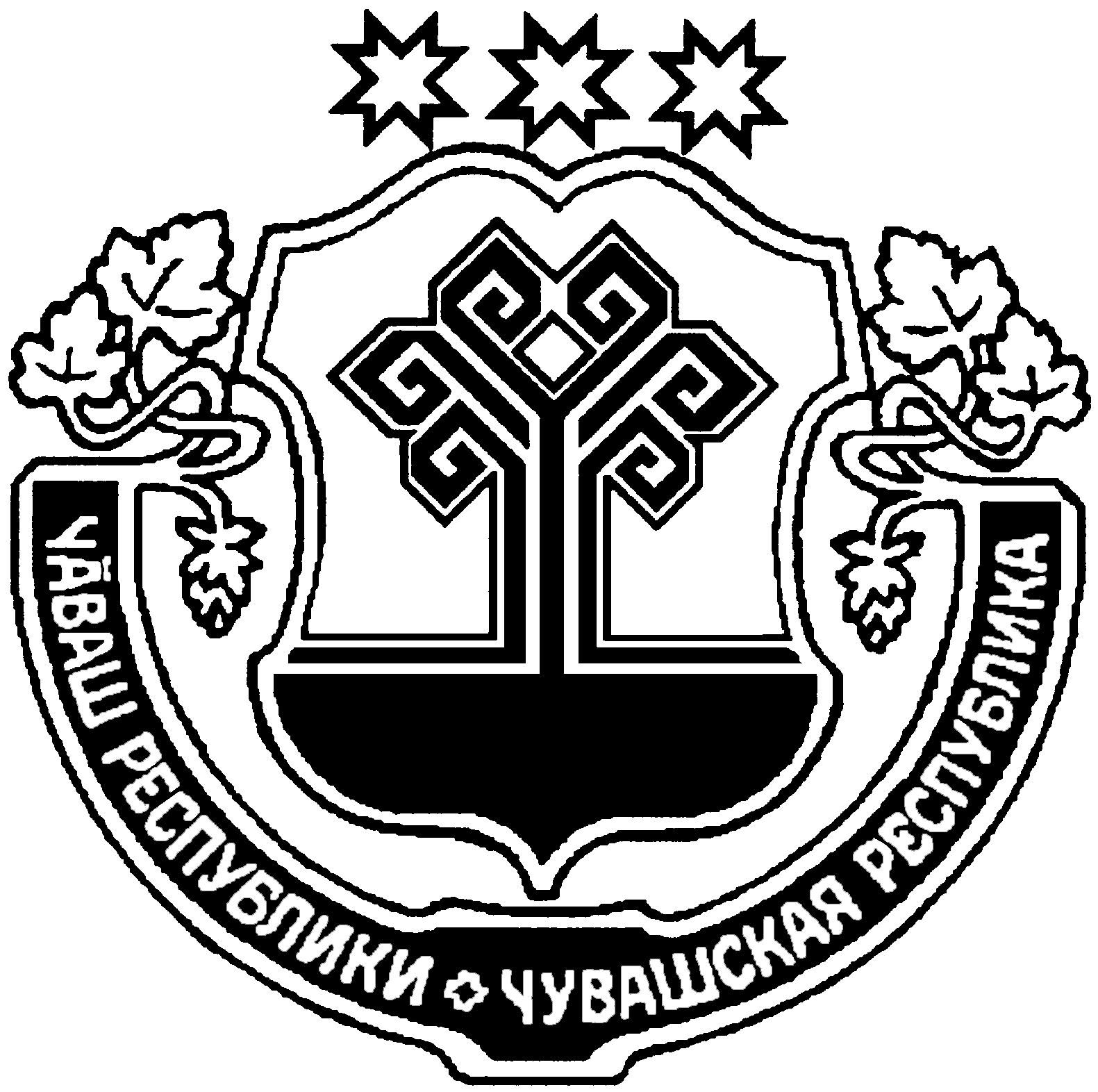 ЧĂВАШ РЕСПУБЛИКИЧУВАШСКАЯ РЕСПУБЛИКАТĂВАЙ РАЙОНАДМИНИСТРАЦИЙĔЙЫШĂНУ22.11.2018 № 510Тǎвай ялěАДМИНИСТРАЦИЯЯНТИКОВСКОГО РАЙОНАПОСТАНОВЛЕНИЕ22.11.2018 № 510село ЯнтиковоДолжностьСлужебный телефонЭлектронный адресГлава администрации(83548) 2-13-15yantik@cap.ruДолжностьСлужебный телефонЭлектронный адресЗаместитель главы администрации – начальник отдела строительства, дорожного и ЖКХ(83548) 2-12-06yantik_construc@cap.ruГлавный специалист-эксперт(83548) 2-18-05yantik_construc4@cap.ruДолжностьСлужебный телефонЭлектронный адресЗаведующий сектором архитектуры, дорожного и ЖКХ(83548) 2-18-05yantik_construc2@cap.ruГлавный специалист-эксперт(83548) 2-18-05yantik_construc3@cap.ru_________________________________________должностное лицо, которому направляется жалобаот ____________________________________________Ф.И.О. (последнее - при наличии), полностью______________________________________________,зарегистрированного(-ой) по адресу:____________________________________________________________________________________________телефон(наименование структурного подразделения, должность, Ф.И.О. должностного лица администрации, МФЦ, Ф.И.О. руководителя, работника, организации, Ф.И.О. руководителя, работника, на которых подается жалоба)